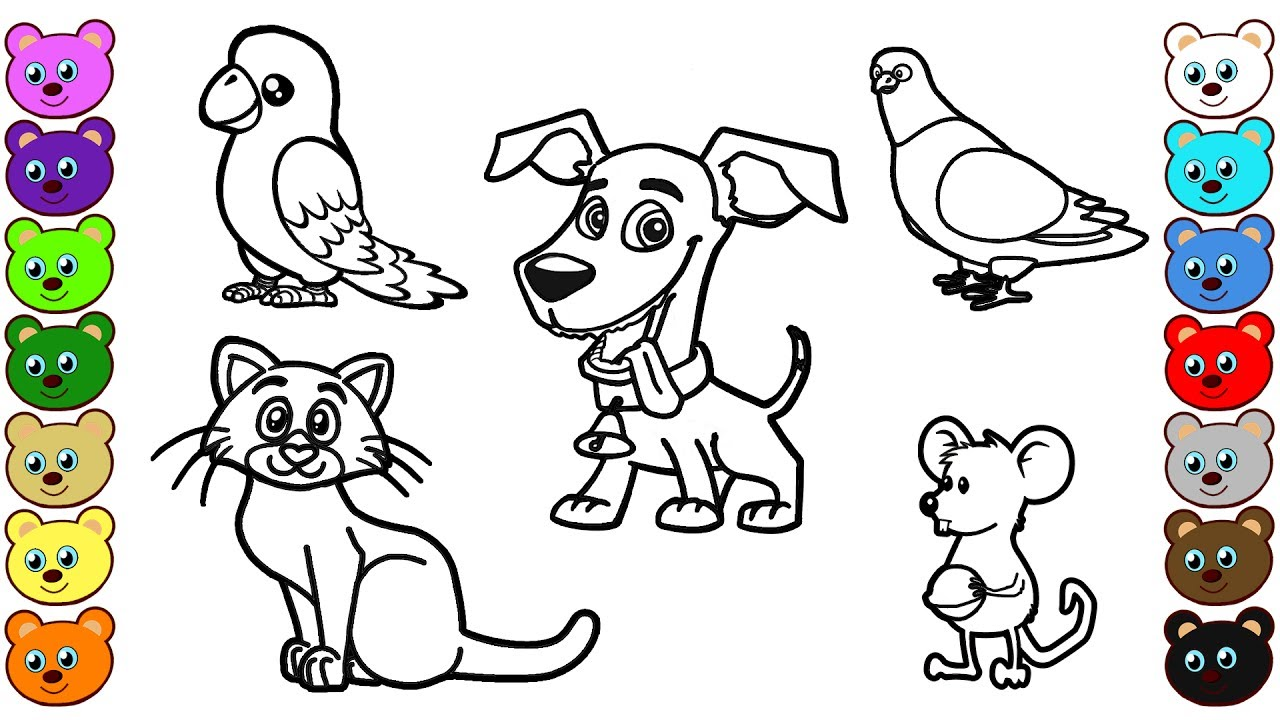 ΖΩΓΡΑΦΙΣΕ ΤΗΝ ΕΙΚΟΝΑ ΘΥΜΑΣΑΙ ΤΑ ΧΡΩΜΑΤΑ??ΑΚΟΥ ΤΟ ΤΡΑΓΟΥΔΙ ΜΕ ΤΑ ΧΡΩΜΑΤΑ https://youtu.be/5DbKYO4ALZYRED =KOKKINOYELLOW=ΚΙΤΡΙΝΟ GREEN =ΠΡΑΣΙΝΟLIGHT GREEN=ΑΝΟΙΧΤΟ ΠΡΑΣΙΝΟ BROWN =ΚΑΦΕBLACK =ΜΑΥΡΟORANGE =ΠΟΡΤΟΚΑΛΙGREY =ΓΚΡΙLIGHT BLUE =ΑΝΟΙΧΤΟ ΜΠΛΕBLUE=ΜΠΛΕ PURPLE=ΜΩΒWHITE=ΑΣΠΡΟ PINK=ΡΟΖ